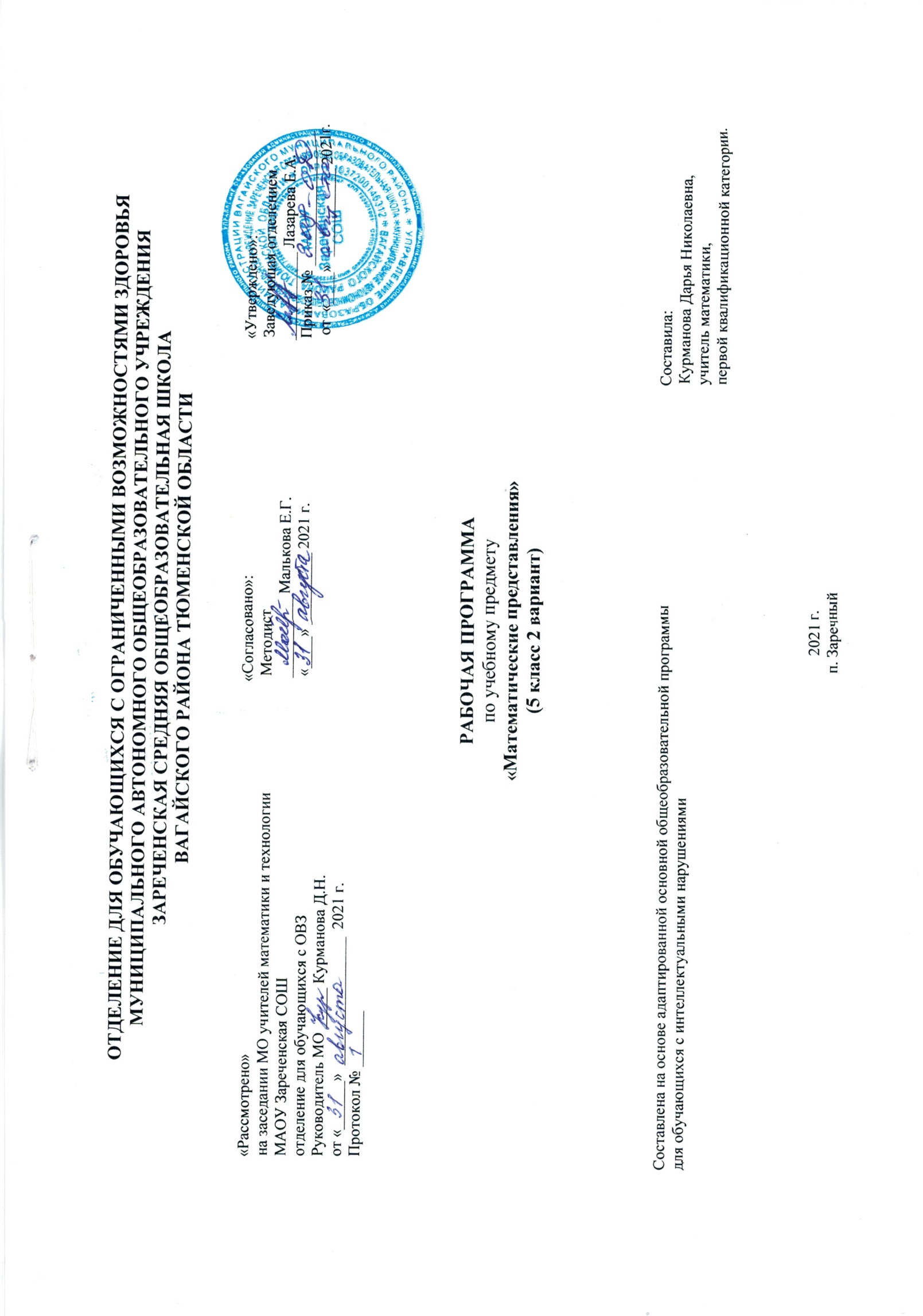 1. Пояснительная записка.Адаптированная рабочая программа по учебному предмету «Математические представления» 5 класс 2 вариант ФГОС образования обучающихся с интеллектуальными нарушениями разработана на основании следующих нормативно – правовых документов:1. Федеральный закон «Об образовании в Российской Федерации» от 29.12.2012 № 273-ФЗ.2. Приказ Министерства образования и науки Российской Федерации от 19.12.2014 № 1599 «Об утверждении федерального государственного образовательного стандарта образования обучающихся с умственной отсталостью (интеллектуальными нарушениями)».3. Учебный план отделения для обучающихся с ОВЗ МАОУ Зареченская СОШ.4. Адаптированная образовательная программа отделения для обучающихся с ОВЗ МАОУ Зареченская СОШ.Цель обучения - формирование элементарных математических представлений и умения применять их в повседневной жизни. На уроках математических представлений используются следующие методы:объяснительно-иллюстративный или информационно-рецептивный;репродуктивный;частично-поисковый или эвристический;исследовательский;беседа;наблюдение;работа с книгой;упражнение;самостоятельная работа;практическая работа;ИКТ.Методы распределяются на методы преподавания и соответствующие им методы учения:информационно-обобщающий (учитель) / исполнительский (ученик);объяснительный / репродуктивныйинструктивный / практическийобъяснительно-побуждающий / поисковый.Формы: предметный урок;индивидуальная работа.2. Общая характеристика учебного предмета.Учебный предмет «Математический представления» ставит следующие задачи:сформировать представления о форме, величине; количественные (дочисловые), пространственные, временные представления;сформировать представления о количестве, числе, знакомство с цифрами, составом числа в доступных ребенку пределах, счет, решение простых арифметических задач с опорой на наглядность; сформировать способностью пользоваться математическими знаниями; при решении соответствующих возрасту житейских задач.Учебный курс математики предусматривает следующую структуру:количественные представления; представления о форме; представления о величине; пространственные представления;временные представления.3. Описание места учебного предмета в учебном плане.Предмет «Математические представления» входит в предметную область «Математика» обязательной частью учебного плана в соответствии с ФГОС для обучающихся с умственной отсталостью и изучается на всех этапах обучения. На изучение данного учебного предмета в 5 классе по индивидуальной программе отводится 2 часа в неделю. Из них:I четверть – 16 ч.               II четверть – 15 ч.              III четверть – 20 ч.              IVчетверть – 17 ч. 	Год - 68 ч.4. Личностные и предметные результаты освоения учебного предмета.Предметные результаты обучения.выделять существенные, общие и отличительные свойства предметов;определять положение предметов на плоскости;делать простейшие обобщения, сравнивать, классифицировать на наглядном материале;усвоить представления о временах года, о частях суток, порядке их следования; о смене дней: вчера, сегодня, завтра;образовывать, читать и записывать числа первого десятка;считать в прямом и обратном порядке по единице; сравнивать группы предметов;решать примеры в одно действие на сложение и вычитание с помощью счётного и дидактического материала;выполнять арифметические действия;образовывать, читать и записывать числа первого десятка;иметь представления о днях недели, знать соотношение 1 нед. -7 дней;уметь пользоваться чертежными инструментами.Личностные результатысоциально-эмоциональное участие в процессе общения и совместной деятельности;освоение доступных социальных ролей, развитие мотивов учебной деятельности и формирование личностного смысла учения;развитие навыков сотрудничества с взрослыми и сверстниками в разных социальных ситуациях, умения не создавать конфликтов и находить выходы из спорных ситуаций;формирование установки на безопасный, здоровый образ жизни, наличие мотивации к труду, работе на результат, бережному отношению к материальным и духовным ценностям.5. Содержание учебного предмета.Примерная программа построена на основе следующих разделов: «Количественные представления», «Представления о форме», «Представления о величине», «Пространственные представления», «Временные представления».Представление о форме.Геометрическое тело: шар.Геометрическое тело: куб.Геометрическое тело: призма.Геометрическое тело: брус.Количественные представления.Преобразование множеств (увеличение, уменьшение, уравнивание множеств).Узнавание цифр. Соотнесение количества предметов с числом.Знание отрезка числового ряда 1 – 3 (1 – 5, 1 – 10, 0 – 10).Определение места числа (от 0 до 9) в числовом ряду.Счет в прямой (обратной) последовательности.Состав числа 2. Сложение и вычитание в пределах 2.Состав числа 3.  Сложение и вычитание в пределах 3.Состав числа 4. Сложение и вычитание в пределах 4.Состав числа 5. Сложение и вычитание в пределах 5.Состав числа 6. Сложение и вычитание в пределах 6. Состав числа 7. Сложение и вычитание в пределах 7.Состав числа 8. Сложение и вычитание в пределах 8.Состав числа 9. Сложение и вычитание в пределах 9.Состав числа 10. Сложение и вычитание в пределах 10.Представления о величине.Сравнение двух предметов по величине способом приложения (приставления), «на глаз», наложения.Составление упорядоченного ряда по убыванию (по возрастанию).Различение предметов по толщине. Сравнение предметов по толщине.Различение предметов по глубине. Сравнение предметов по глубине.Измерение с помощью мерки.Узнавание линейки (шкалы делений), ее назначение.Измерение длины отрезков, длины (высоты) предметов линейкой.Временные представления.Порядок следования частей суток.Последовательность дней недели.Смена дней: вчера, сегодня, завтра.Соотнесение деятельности с временным промежутком: сейчас, потом, вчера, сегодня, завтра, на следующий день, позавчера, послезавтра, давно, недавно.Порядок следования сезонов в году.Последовательность месяцев в году.Пространственные представления.Определение месторасположения предметов в пространстве: близко (около, рядом, здесь), далеко (там), сверху (вверху), снизу (внизу), впереди, сзади, справа, слева, на, в, внутри, перед, за, над, под, напротив, между, в середине, в центре.Составление предмета (изображения) из нескольких частей.Определение отношения порядка следования: первый, последний, крайний, перед, после, за, следующий за, следом, между. Определение, месторасположения предметов в ряду.Составление предмета (изображения) из нескольких частей6. Календарно – тематическое планирование.7. Описание материально-технического обеспечения образовательной деятельности.Предметные картинки в соответствии с тематикой заданий, ноутбук, слова-термины, набор геометрических фигур и тел, числовой ряд от 1 до 10, счётные палочки, счёты, веер с цифрами, линейка, плакаты: «Состав чисел первого десятка», «Геометрические фигуры».№  Тема урокаКол-во часовДата проведения.Дата проведения.№  Тема урокаКол-во часовПланФакт1.Геометрическое тело: шар.22.Геометрическое тело: куб.23.Геометрическое тело: призма.24.Геометрическое тело: брус.25.Преобразование множеств (увеличение, уменьшение, уравнивание множеств).26.Узнавание цифр. Соотнесение количества предметов с числом.27.Знание отрезка числового ряда 1 – 3 (1 – 5, 1 – 10, 0 – 10).28.Определение места числа (от 0 до 9) в числовом ряду.29.Счет в прямой (обратной) последовательности.210.Состав числа 2.Сложение и вычитание в пределах 2.211.Состав числа 3.  Сложение и вычитание в пределах 3.212.Состав числа 4. Сложение и вычитание в пределах 4.213.Состав числа 5. Сложение и вычитание в пределах 5.214.Состав числа 6.Сложение и вычитание в пределах 6. 215.Состав числа 7. Сложение и вычитание в пределах 7.216.Состав числа 8. Сложение и вычитание в пределах 8.217.Состав числа 9. Сложение и вычитание в пределах 9.218.Состав числа 10. Сложение и вычитание в пределах 10.219.Сравнение двух предметов по величине способом приложения (приставления), «на глаз», наложения.220.Составление упорядоченного ряда по убыванию (по возрастанию).221.Различение предметов по толщине. Сравнение предметов по толщине.222.Различение предметов по глубине. Сравнение предметов по глубине.223.Измерение с помощью мерки.224.Узнавание линейки (шкалы делений), ее назначение.225.Измерение длины отрезков, длины (высоты) предметов линейкой.226.Порядок следования частей суток.227.Последовательность дней недели.228.Смена дней: вчера, сегодня, завтра.129.Соотнесение деятельности с временным промежутком.130.Порядок следования сезонов в году.131.Последовательность месяцев в году.232.Определение месторасположения предметов в пространстве.133.Составление предмета (изображения) из нескольких  частей.134.Определение отношения порядка следования.135.Определение, месторасположения предметов в ряду.136.Составление предмета (изображения) из нескольких частей137Геометрические тела.138.Сложение и вычитание чисел в пределах 10.139.Последовательность месяцев в году.140.Определение отношения порядка следования1